front stageInstrumente und Mikrofonierung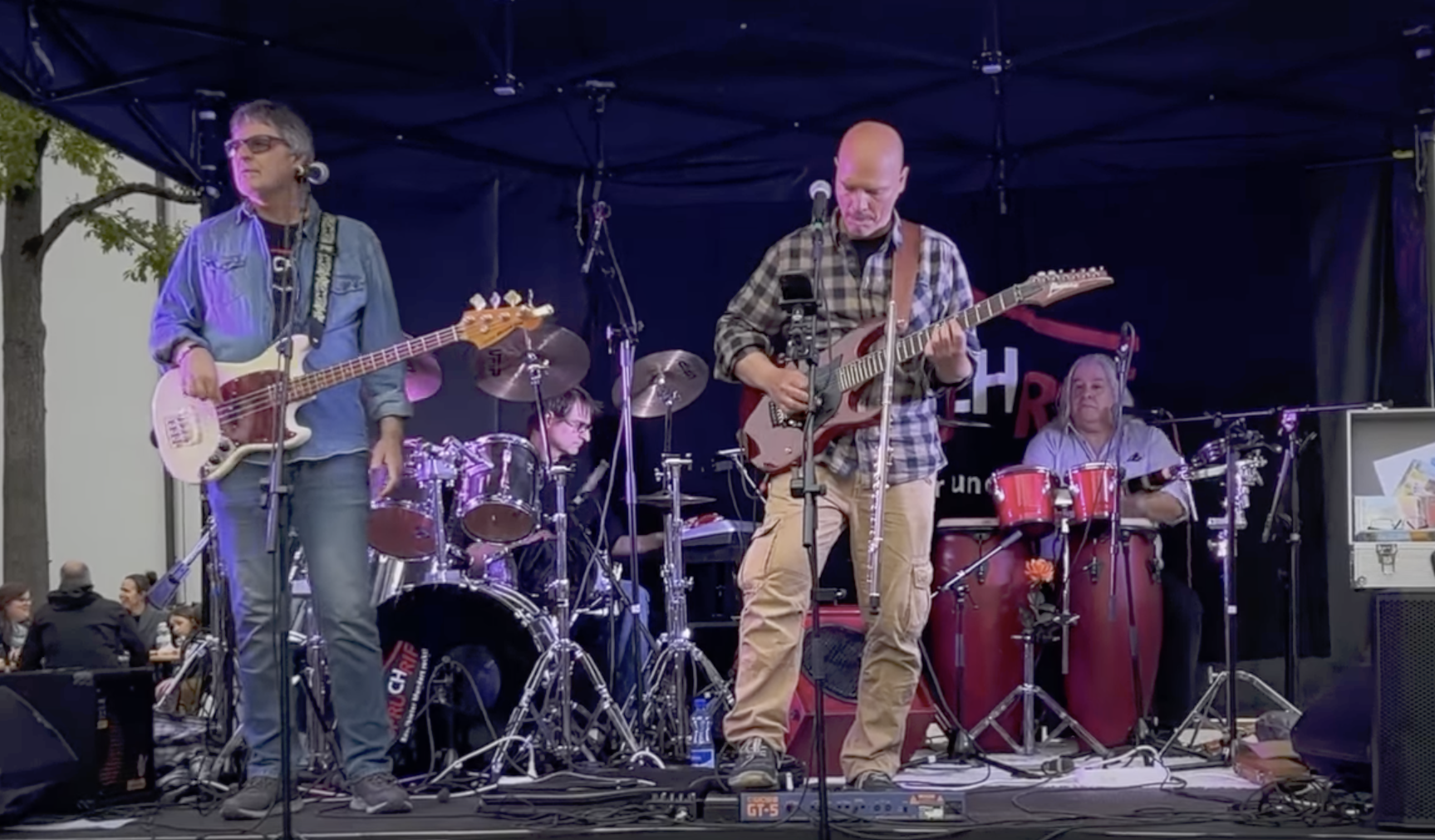 BühnenplanKanalInstrumentMic / DIEffects1Bass DrumMikrofon2SnareMikrofonHall4Small Tom Mikrofon5Middle Tom Mikrofon6Floor TomMikrofon7Hi-Hat (optional)Mikrofon8Overhead leftMikrofon9Overhead rightMikrofon10Keyboard1 leftDI (oder eigenes Pult 2 x XLR- Out)11Keyboard1 right DI12PerkussionMikrofon Kongas / Cajon13Electric Guitar (Verstärker)Mikrofon14Bass Guitar (Verstärker)DICompressor15Lead Vocals /  QuerflöteMikrofonHall, Delay (Bitte experimentieren!)16Vokals BassistMikrofonHall Delay17Vokals PerkussionistMikrofonHall Delay